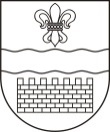 DAUGAVPILS VALSTPILSĒTAS PAŠVALDĪBADAUGAVPILS VALSTS ĢIMNĀZIJAReģ. Nr. 40900030322, Cietokšņa ielā 33, Daugavpilī, LV-5401, tālr: 26481883e-pasts: dvg@daugrc.edu.lv, mājas lapa: www.daugrc.edu.lvDaugavpilī14.06.2024. Nr.DVĢ2024/11 UZAICINĀJUMSiesniegt piedāvājumuPasūtītājsDaugavpils Valsts ģimnāzijaCietokšņa ielā 33, Daugavpilī, LV-5401Tālruņa Nr.: 26481883e-pasts: dvg@daugrc.edu.lvMājaslapa: www.daugavpils.lv Kontaktpersona: Marina Rumjanceva (t.26451176)Iepirkuma identifikācijas Nr.DVĢ2024/11 “Mācību līdzekļu piegāde Daugavpils Valsts ģimnāzijas vajadzībām”1. Iepirkuma priekšmeta apraksts:Cenu izpēte “Mācību līdzekļu piegāde Daugavpils Valsts ģimnāzijas vajadzībām”, saskaņā ar Tehnisko specifikāciju (1. pielikums).2. Piedāvājumu var iesniegt: elektroniski uz e-pastu dvg@daugrc.edu.lv (ar norādi “Piedāvājums skolas bibliotēkai”)  līdz 2024.gada 20.jūnijām plkst. 17:00.3. Paredzamā līguma izpildes termiņš: Līgums darbojas no tā parakstīšanas brīža un ir spēkā līdz 30.12.2024.4. Piedāvājumā jāiekļauj:pretendenta rakstisks pieteikums par dalību iepirkuma  procedūrā, kas sniedz īsas ziņas par pretendentu (pretendenta nosaukums, juridiskā adrese, reģistrācijas Nr., kontaktpersonas vārds, uzvārds, tālrunis, fakss, e-pasts) – 1.pielikums;pretendenta finanšu piedāvājums - 1. pielikums. Cena jānorāda EUR ar PVN. Cenā jāiekļauj piegādes izmaksas;5. Piedāvājuma izvēles kritērijs: piedāvājums ar viszemāko cenu, kas pilnībā atbilst prasībām.6. Ar lēmumu var iepazīties mājas lapā: www.daugavpils.lvDaugavpils Valsts ģimnāzijas bibliotekāre                                                  Marina Rumjanceva                                                                                                                      1.pielikumsPIETEIKUMSDaugavpilīKomersants___________________________________________________________________________                                                                   (nosaukums)Reģistrācijas Nr. _____________________________________________________________Juridiskā adrese ___________________________________________________________________________Nodokļu maksātāja (PVN) reģistrācijas Nr. ________________________________________tālr., fakss___________________________ e-pasts__________________________________Kontaktpersonas amats, vārds, uzvārds, tālr.___________________________________________________________________________Bankas rekvizīti ______________________________________________________________________________________________________________________________________________________tā direktora (vadītāja, valdes priekšsēdētāja, valdes locekļa) ar paraksta tiesībām (vārds, uzvārds) personā, ar šī pieteikuma iesniegšanu:Piesakās piedalīties iepirkumā “Mācību līdzekļu piegāde Daugavpils Valsts ģimnāzijas vajadzībām”, identifikācijas numurs DVG2022/11, piekrīt visiem Nolikuma nosacījumiem un garantē Nolikuma un normatīvo aktu prasību izpildi. Nolikuma noteikumi ir skaidri un saprotami._____________(uzņēmuma nosaukums)apliecina, ka:visa sniegtā informācija ir pilnīga un patiesa;nekādā veidā nav ieinteresēts nevienā citā piedāvājumā, kas iesniegts šajā iepirkumā;nav tādu apstākļu, kuri liegtu tiesības piedalīties iepirkumā un izpildīt izvirzītās prasības; BūvdarbiPiegādeXPakalpojumiVārds, uzvārds,  amatsParaksts, Datums